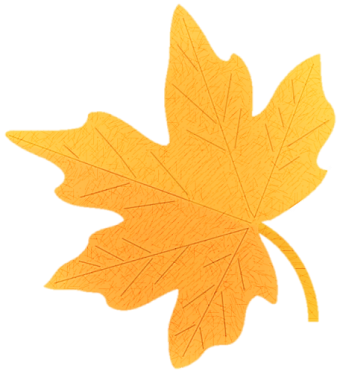 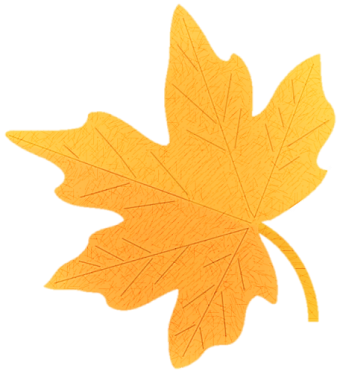 The Municipalities Regulation Waterworks Requirements ANNUAL FINANCIAL OVERVIEW 2019	Total 2018 waterworks revenues (R) -		 		$472,714	Total 2018 waterworks expenditures (E) - 				$355,230	Total debt payments on waterworks infrastructure loans (D) - 	$44,071Comparison of waterworks revenues to expenditures plus debt payments, expressed as a ratio:___R____       =     	__$472,714__      =   	.98    E+D                                 $484,674The above is a combination of waterworks and sewer works and includes amortization.  For 2019, waterworks revenues covered .98 percent of the waterworks expenditures.RESERVESReserves available for future waterworks capital infrastructure are $98,421.45. Waterworks reserve was increased by using the Gas Tax Funding that was doubled by the Federal Government in 2019. The Town of Herbert added $48,272.00 to the reserve in 2019. As a general guideline the Town of Herbert should have waterworks revenues cover 100 percent of the waterworks expenditures and maintain a fully funded waterworks reserve of $400,000.The following information is available at the municipal office:2019 annual notice of Drinking Water Quality and Compliance A copy of the 2013 waterworks system assessment2019 Audited StatementsRate Policy 2018-08 Residential and commercial monthly water rates for metered water users:3,000 gallons or less 		$67.00 minimum chargeOver 3,000 gallons		$20.00 per 1,000 gallons or part thereof